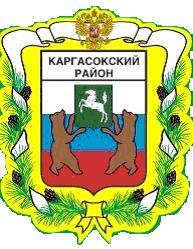 МУНИЦИПАЛЬНОЕ ОБРАЗОВАНИЕ «Каргасокский район»ТОМСКАЯ ОБЛАСТЬАДМИНИСТРАЦИЯ КАРГАСОКСКОГО РАЙОНАВ связи с кадровыми изменениями и в целях совершенствования нормативных правовых актов:1. Внести в постановление Администрации Каргасокского района от 24.10.2016 № 292 «О создании Антинаркотической комиссии Каргасокского района» следующие изменения:1.1. в приложении № 2 «СОСТАВ Антинаркотической комиссии»:- строку 11 изложить в новой редакции:«                                                                                                                                    »1.2 в приложении № 2 «СОСТАВ Антинаркотической комиссии»:- строку 7 изложить в новой редакции:«        »1.3 в приложении № 2 «СОСТАВ Антинаркотической комиссии»:- строку 6 изложить в новой редакции:«       »1.4 в приложении № 2 «СОСТАВ Антинаркотической комиссии»:- строку 8 изложить в новой редакции:«       »2. Внести в постановление Главы Каргасокского района от 07.04.2008 № 71 «О муниципальной межведомственной комиссии по профилактике правонарушений Каргасокского района» следующие изменения:2.1. в приложении № 1 «Состав Муниципальной межведомственной комиссии по профилактике правонарушений Каргасокского района»:- слова «Азарёнок И.В.»; заменить словами «Филюк В.В».-слова «Серякова М.А.» заменить словами «Голещихина Е.В».3. Внести в постановление Администрации Каргасокского района от 12.12.2014 № 272 «О создании координирующего органа (штаба) в целях взаимодействия и координации деятельности народных дружин на территории Каргасокского района» следующие изменения:3.1.  в приложении № 1 «ПЕРСОНАЛЬНЫЙ СОСТАВ штаба по взаимодействию и координации деятельности народных дружин на территории Каргасокского района»:- строку 5 изложить в новой редакции:«        »- строку 6 изложить в новой редакции:«       »- строку 8 изложить в новой редакции:«        »- строку 9 изложить в новой редакции:«        »- дополнить строкой 10 следующего содержания:«        »4. Настоящее постановление вступает в силу с даты его официального опубликования (обнародования).В.В. Филюк8 (38253) 2-22-97ПОСТАНОВЛЕНИЕПОСТАНОВЛЕНИЕПОСТАНОВЛЕНИЕПОСТАНОВЛЕНИЕ12.11.2020       № 231 с. Каргасокс. Каргасокс. КаргасокО внесении изменений в некоторые постановления Администрации Каргасокского районаО внесении изменений в некоторые постановления Администрации Каргасокского районаФилюк Виктор ВладимировичГлавный специалист – секретарь административной комиссии Отдела общественной безопасности Администрации Каргасокского районаСекретарь комиссииПеремитин Сергей ВикторовичНачальник Управления образования опеки и попечительства МО  «Каргасокский район»член комиссииЛенинг Афанасий ЛеонидовичНачальник ОМВД России по Каргасокскому району член комиссииГолещихина Екатерина ВитальевнаГлавный специалист – секретарь Каргасокской районной комиссии по  делам несовершеннолетних и защите  их прав Администрации Каргасокского района член комиссииЛенинг АфанасийЛеонидовичНачальник ОМВД России по Каргасокскому районуЧлен штабаВинокуров Сергей СергеевичПредседатель Думы Каргасокского района (по согласованию)Член штабаГолещихина Екатерина ВитальевнаГлавный специалист – секретарь Комиссии по делам несовершеннолетних и защите их прав Администрации Каргасокского районаЧлен штабаФилюк Виктор ВладимировичГлавный специалист – секретарь административной комиссии Отдела общественной безопасности Администрации Каргасокского районаСекретарь штабаЩепёткин Александр ЮрьевичКомандир «Народной дружины Каргасокского района»Член штабаГлава Каргасокского района           А.П. Ащеулов